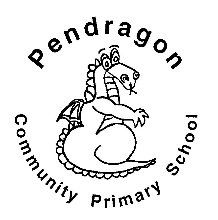 Pendragon   Year 6 Long Term Planning 2016-17Pendragon   Year 6 Long Term Planning 2016-17Pendragon   Year 6 Long Term Planning 2016-17Pendragon   Year 6 Long Term Planning 2016-17Pendragon   Year 6 Long Term Planning 2016-17Pendragon   Year 6 Long Term Planning 2016-17Pendragon   Year 6 Long Term Planning 2016-17Autumn 1Autumn 1Autumn 2Spring 1Spring 2Summer 1Summer 2Summer 2EnglishCompost fact files and instructionsStreet child-Berlie Doherty- diaries, letters and newspaper reportCompost fact files and instructionsStreet child-Berlie Doherty- diaries, letters and newspaper reportPoetry- Carol Ann DuffyShort story writing- Giant’s NecklaceShakespeareBalanced argument- should homes be built in an earthquake/volcano zone?Equiano –Historical biographyThe Arrival-Shaun TanRecap on a variety of genres to support writing assessmentRecap on a variety of genres to support writing assessmentRecap on a variety of genres to support writing assessmentMathsNumber and place valueAddition, Subtraction, Multiplication and DivisionFractions Geometry: Properties of shape; Position and DirectionNumber and place valueAddition, Subtraction, Multiplication and DivisionFractions Geometry: Properties of shape; Position and DirectionNumber and place valueAddition, Subtraction, Multiplication and DivisionFractions Geometry: Properties of shape; Position and DirectionDecimals and percentagesRatio and proportionMeasurement, perimeter, area and volumeAlgebra Decimals and percentagesRatio and proportionMeasurement, perimeter, area and volumeAlgebra Geometry: Properties of shape; Position and Direction Revision and satsStatisticsInvestigationsGeometry: Properties of shape; Position and Direction Revision and satsStatisticsInvestigationsGeometry: Properties of shape; Position and Direction Revision and satsStatisticsInvestigationsScienceLiving things and their habitats ClassificationLiving things and their habitats ClassificationEvolution and inheritanceLightElectricityRevision and assessmentRevision and assessmentAnimals including humans-SREArt & DesignDesign drawing/ painting related to Victorian streets/perspective William Morris patternsDesign drawing/ painting related to Victorian streets/perspective William Morris patternsVolcano making (3d)Mayan masksMayan masksComputingUnderstanding technology/e-safety Starz projects MathleticsUnderstanding technology/e-safety Starz projects MathleticsUnderstanding technology/e-safety Starz projects MathleticsUnderstanding technology/e-safetyStarz projects MathleticsUnderstanding technology/e-safetyStarz projects MathleticsUnderstanding technology/e-safetyStarz projects MathleticsUnderstanding technology/e-safetyStarz projects MathleticsUnderstanding technology/e-safetyStarz projects MathleticsComputingCodingCodingAnimation-story tellingCodingMultimedia textMultimedia textDesign & TechnologyHealthy eating and nutrition. Soup making.Electrical warning system using sensors.GeographyWorld map knowledge including countries, hemispheres, tropics, climate, and time zones. Plate techtonics and natural disastersPlate techtonics and natural disastersHistoryBritish History since 1066- history of medicine and introduction of the welfare state. Victorian focus.British History since 1066- history of medicine and introduction of the welfare state. Victorian focus.Mayan and Aztec civilisationsLanguageRevision (classroom instructions, alphabet)Hobbies (Yr 5 unit)Entertainment Revision (classroom instructions, alphabet)Hobbies (Yr 5 unit)Entertainment Time My dayNumbers 60-100 The French speaking world (countries, continents, geographical features, wild animals)Revision (name/health/where we live/family/hobbies etc)Spring traditions  SVC assessmentsContinuation from Spring term as necessary (SATs) Continuation from Spring term as necessary (SATs) My family and other people (simple future tense)MusicPhysical educationInvasion games- RugbyInvasion games- RugbyInvasion games- HockeyOAA at HilltopFundamentals of movement- NetballTennis (at the courts)Athletics-decathlonDance- Why bully me? festivalDance- Why bully me? festivalPhysical educationGymnastics- Body SymmetryGymnastics- Body SymmetryDance- football danceGymnastics group workInvasion games- festivalDance-linked to performanceStriking and fielding festivalStriking and fielding festivalPSHECitizenship 11Rights, Rules and Responsibilities/New BeginningsCitizenship 11Rights, Rules and Responsibilities/New BeginningsMyself and My Relationships 17Anti-bullying/Say No to BullyingCitizenship 9Working Together/Going for GoalsHealthy and Safer Lifestyles 23Personal SafetyEconomic Wellbeing 3Financial CapabilityHealthy and Safer Lifestyles 22Drug EducationHealthy and Safer Lifestyles 24Sex and Relationships EducationHealthy and Safer Lifestyles 24Sex and Relationships EducationReligious EducationCore: What key beliefs influence people’s faith and how do people of faith live out their lives?Core: What key beliefs influence people’s faith and how do people of faith live out their lives?School: Caring for Creation: StewardshipSchool: What happens when we die?Core: Is religion what you say or what you do? (Christianity and Judaism)Core: What does it mean to be a Buddhist? Can we all be enlightened?School: Stories of Faith: What can we learn from stories shared by Christians, Jews and Muslims? School: Stories of Faith: What can we learn from stories shared by Christians, Jews and Muslims? 